253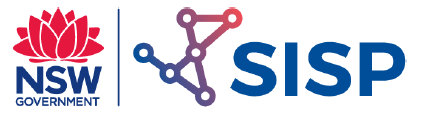 Circuit Components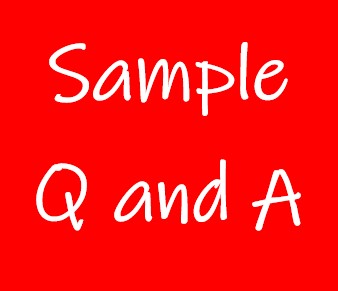 Exercise 1 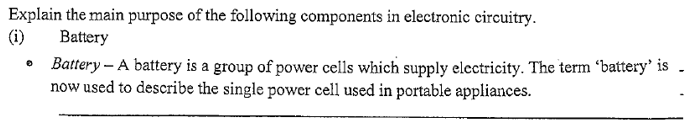 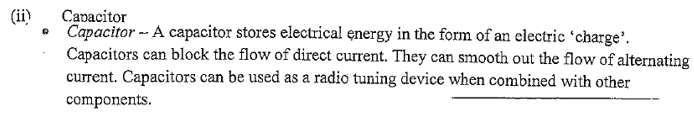 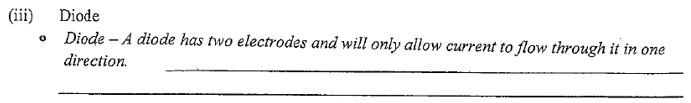 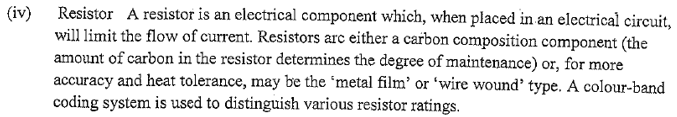 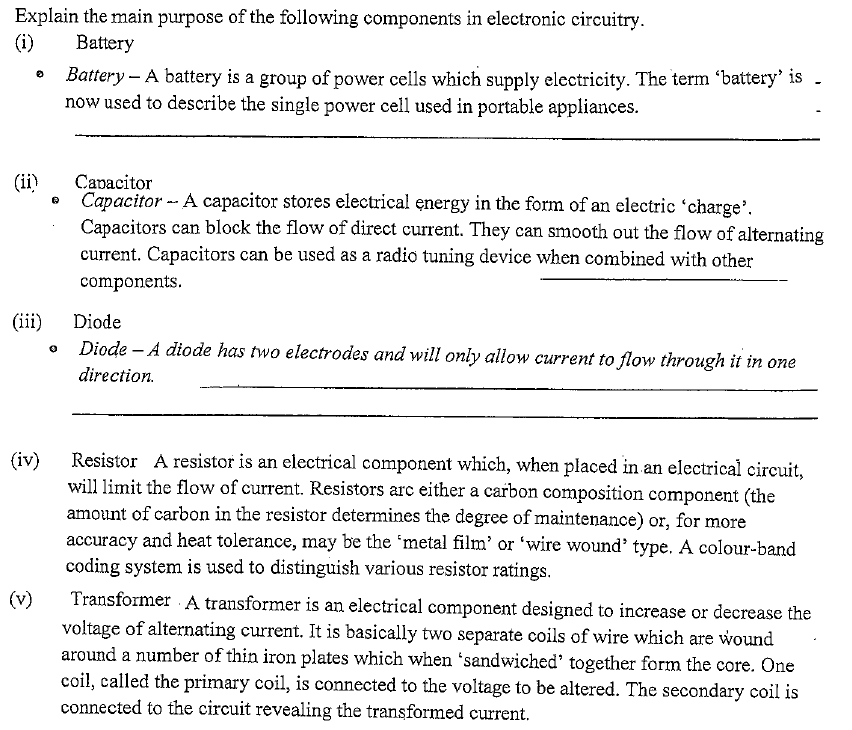 